                                                                                  Світлана ПАШКО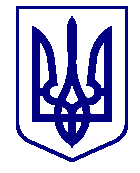 ВАРАСЬКА МІСЬКА РАДА____ сесія  VIII скликанняП Р О Є К Т      Р І Ш Е Н Н Я15.04.2024                                          м.Вараш                №2914-ПРР-VIII-7160Про втрату чинності рішень Вараської міської ради  У зв’язку із прийняттям рішення виконавчого комітету Вараської міської ради від 05.04.2024 №119-РВ-24 «Про затвердження Порядку надання адресної матеріальної допомоги особам, які потребують дороговартісного лікування №7160-ПК-10», керуючись статтями 25, 59 Закону України «Про місцеве самоврядування в Україні», Вараська міська рада ВИРІШИЛА:1. Визнати такими, що втратили чинність, рішення Вараської міської ради: від 24.02.2021 №118 «Про затвердження Порядку надання адресної матеріальної допомоги мешканцям Вараської міської територіальної громади, які опинились у скрутних життєвих обставинах»;від 19.01.2023 №1790-РР-VIII «Про внесення змін у рішення Вараської міської ради від 24 лютого 2021 року №118 «Про затвердження Порядку надання адресної матеріальної допомоги мешканцям Вараської міської територіальної громади, які опинились у скрутних життєвих обставинах».2. Контроль за виконанням цього рішення покласти на постійну комісію з питань соціального захисту та охорони здоров’я та комісію з питань бюджету, фінансів, економічного розвитку та інвестиційної політики. Міський голова                                                                            Олександр МЕНЗУЛ